CORRECTION    Des mouvements très diversI- Qu’est-ce qu’un mouvement ? Pour définir le mouvement, compléter par le mot convenable : Le mouvement est le déplacement au cours du temps d’un objet dans l’espace qui nous entoure. Pour mettre un objet en mouvement, un apport d’énergie est nécessaire. Donner d’autres exemples d’objets en mouvement de la vie quotidienne.Une essoreuse à salade, un train, les planètes…..A- Le référentiel Compléter par : « en mouvement » ou « immobile ».Je m’appelle Denis, je vois Abou, Elena et Bob en mouvement.Je m’appelle Abou, je vois Elena immobile  et Bob en mouvement.On étudie le mouvement d’un objet par rapport à la situation de l’observateur qui s’appelle le référentiel.B- La trajectoire	Comment les traces noires sont-elles obtenues ? Les traces sont obtenues par le mouvement des mains de la fille.Compléter le texte suivant avec le mot convenable :La trajectoire est l’ensemble des positions successives prises par l’objet au cours de son mouvement.Il existe différents types de trajectoires selon la forme de la courbe décrite par l’objet en mouvement.
Si l'objet se déplace sur une droite ou un segment de droite, sa trajectoire est dite rectiligne.Si l'objet se déplace sur un cercle, sa trajectoire est dite circulaire.Collège des Dominicaines de notre Dame de la Délivrande – Araya-Classe : CM1                                                                  Juin 2020 – 1ère  semaineNom : ________________________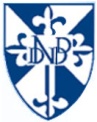 